        سيرة ذاتية     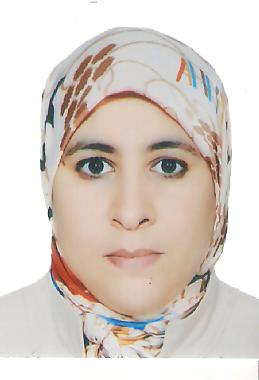 تعريفالإسم العائلي: ايت الغازي الإسم الشخصي: فاطمة تاريخ ومكان الولادة: 10 يوليوز1982 بمكناس. الحالة العائلية: متزوجة وأم لطفلينالمهنة: أستاذة التعليم العالي مؤهلةالمؤسسة الجامعية: كلية العلوم القانونية والاقتصادية والاجتماعية، جامعة المولى اسماعيل.العنوان: تجزئة الاسماعيلية، العمارة رقم 18، الشقة رقم 3، الطابق الأول، مكناس.رقم الهاتف:  0663447602عنوان البريد الإلكتروني:  faitelghazi@gmail.comتكوين2014 ـ الدكتوراه في القانون الخاص: كلية العلوم القانونية والاقتصادية والاجتماعية سلا، جامعة محمد الخامس بالرباط، (بميزة مشرف جدا مع التوصية بالنشر)، وحدة التكوين والبحث : التشريع مناهجه وقضاياه.عنوان الأطروحة: المنتجات البنكية البديلة بين التحولات السياسية والرهانات الاقتصادية.ـ دبلوم الدراسات العليا المعمقة في القانون الخاص: ( بميزة مستحسن، مع التوصية بالنشر)، وحدة التكوين والبحث : قانون الأعمال والمقاولات، كلية العلوم القانونية والاقتصادية والاجتماعية السويسي، جامعة محمد الخامس بالرباط.عنوان الرسالة: عقد المناولة المينائية بين الإطار القانوني والواقع العملي- دراسة مقارنة-2005ـ الإجازة في القانون الخاص، (بميزة مستحسن في السنوات الأربع )من جامعة مولاي إسماعيل، كلية العلوم القانونية والاقتصادية والاجتماعية بمكناس، جامعة المولى اسماعيل.    عنوان البحث: اكتساب الجنسية المغربية2003 ـ الشهادة الجامعية للدراسات في الحقوق، كلية العلوم القانونية والاقتصادية والاجتماعية، جامعة المولى إسماعيل. 2001 ـ باكالوريا التعليم الثانوي، شعبة الآداب العصرية، ثانوية عمر بن الخطاب بمكناس. تكوين في المنازعات  تحت إشراف وزارة الاقتصاد والمالية 2014ـ الإشكاليات المرتبطة بمنازعات عقود الاستثمارـ المنازعات المدنية المتعلقة بقضايا الدولة ـ المنازعات الإدارية المتعلقة بقضايا الدولة 2010     - المنازعات القضائية2009- مهام بمديريات وزارة الاقتصاد والمالية التجربة المهنية: 2017: أستاذة التعليم العالي مؤهلة بكلية العلوم القانونية والاقتصادية والاجتماعية، جامعة المولى إسماعيل بمكناس لغاية اليوم.2014: أستاذة التعليم العالي مساعدة بكلية العلوم القانونية والاقتصادية والاجتماعية، جامعة المولى إسماعيل بمكناس.2009: إطار عالي مكلفة بتمثيل الوكيل القضائي للمملكة في القضايا الإدارية التي تكون الدولة طرفا فيها، وذلك من خلال القيام بالمهام التالية:ـ معالجة ملفات القضاء الشامل وقضاء الإلغاء ( منازعات تسوية الوضعية الفردية للموظفين، وقضايا الأراضي السلالية، والأراضي المسترجعة،  والمسؤولية الإدارية، وتسوية الوضعية، قضايا نزع الملكية والاعتداء المادي...).ـ إعداد الدراسات والاستشارات التي تحال على الوكالة القضائية للمملكة.ـ تقديم الطلبات وإعداد المذكرات والمقالات الاستئنافية والطعون بالنقض، وبصفة عامة ممارسة جميع مساطر التقاضي في المنازعات الإدارية التي يتولى فيها الوكيل القضائي الدفاع. ـ حضور الخبرات والمعاينات وجلسات البحوث.ـ مراقبة الملفات التي تتولى الوكالة القضائية الدفاع فيها بمختلف المحاكم الإدارية ومحاكم الاستئناف الإدارية والغرفة الإدارية بالمجلس الأعلى سابقا (محكمة النقض حاليا). مهام التدريس على مستوى الإجازة  والماستر2022-2023: تدريس مادة القانون الاقتصادي بماستر القانون المدني الاقتصادي كلية العلوم القانونية والاقتصادية والاجتماعية بمكناس.2022-2023: تدريس مادة الأسواق المالية والاستثمار بماستر القانون والعمليات البنكية بكلية العلوم القانونية والاقتصادية والاجتماعية بمكناس.2021-2022: تدريس مادة القانون المالي المعمق بماستر قانون المقاولة  بكلية العلوم القانونية والاقتصادية والاجتماعية بمكناس.2019-2020: تدريس مادة الأسواق المالية ، ومادة الصكوك على مستوى ماستر " المالية التشاركية" بكلية العلوم القانونية والاقتصادية والاجتماعية بفاس.2016-2023: تدريس الدروس النظرية في مادة القانون الجنائي العام لطلبة السداسي الثاني مع دروسه التوجيهية، كلية العلوم القانونية والاقتصادية والاجتماعية بمكناس.2016-2023: تدريس الدروس النظرية في مادة العقود المسماة كلية العلوم القانونية والاقتصادية والاجتماعية بمكناس.2015-2023: تدريس الدروس التوجيهية في مادة العقود المسماة لطلبة مسلك القانون الخاص، الفصل الخامس، كلية العلوم القانونية والاقتصادية والاجتماعية بمكناس.2016-2023: تدريس مادة  القانون الجنائي  لطلبة مسلك القانون، الفصل الثاني، كلية العلوم القانونية والاقتصادية والاجتماعية بمكناس.تدريس الدروس التوجيهية في مادة صعوبات المقاولة لطلبة مسلك القانون الخاص، الفصل الخامس، كلية العلوم القانونية والاقتصادية والاجتماعية بمكناس.تدريس الدروس التوجيهية في مادة القانون الجنائي لطلبة مسلك القانون، الفصل الثاني، كلية العلوم القانونية والاقتصادية والاجتماعية بمكناس.2014-2015: تدريس الدروس التوجيهية في مادة القانون التجاري، ومادة القانون الجنائي  لطلبة مسلك القانون، الفصل الثاني، كلية العلوم القانونية والاقتصادية والاجتماعية بمكناس.مهام بمجلات قانونيةمديرة مجلة العلوم الجنائيةرئيسة تحرير مجلة الأبحاث والدراسات القانونية      	                                                                رئيسة تحرير مجلة القانون التجاريرئيسة تحرير مجلة القانون المدنيمسؤوليات بيداغوجية2024: منسقة الندوة الطلابية الأولى لطلبة ماستر القانون المدني الاقتصادي حول موضوع " القانون المدني الاقتصادي – قراءات متقاطعة – يوم السبت 27 ماي 2024 بقاعة الاجتماعات بكلية العلوم القانونية والاقتصادية والاجتماعية بمكناس.2022-2023:منسقة الندوة الدولية التكريمية  للخبير الدولي فضيلة الدكتور محمد عياط، في موضوع: " الثقة الرقمية والأمن السيبراني" بشراكة مع مختبر البحث في السياسة الجنائية والقانون المقارن بكلية العلوم القانونية والاقتصادية والاجتماعية بمراكش بتعاون مع هيئة المحامين بمكناس التي احتضنتها مقر هيئة  المحامين بمكناس ومقر كلية العلوم القانونية والاقتصادية والاجتماعية بمكناس يومي الجمعة والسبت 9 و 10 مارس 2023.2022-2023: منسقة المحاضرة العلمية التي قدمها  الخبير الدولي فضيلة الدكتور محمد عياط، في موضوع: " مقدمات حول العدالة الجنائية، كل الطق تؤدي إلى روما" بكلية العلوم القانونية والاقتصادية والاجتماعية يوم 8 مارس 2023.2022- 2023 : منسقة الندوة الوطنية التكريمية لفضيلة الدكتور محمد الشيلح  في موضوع: " مدى صمود قواعد القانون المدني في ظل التحولات الاقتصادية والاجتماعية "، التي احتضنتها كلية العلوم القانونية والاقتصادية والاجتماعية بمكناس يوم السبت 10 دجنبر 2022 .2021-2022:  منسقة الندوة الوطنية التكريمية لفضيلة الدكتور سيدي ادريس العلمي المشيشي  في موضوع: " مقاربة النوع في المنظومة القانونية المغربية، التشريع الجنائي "، التي احتضنتها كلية العلوم القانونية والاقتصادية والاجتماعية بمكناس يوم الجمعة 13 ماي 2022 وبرئاسة جامعة المولى اسماعيل بمكناس يوم السبت 14 ماي 2022 .2021-2022: منسقة الندوة الدولية في موضوع : " دور التأمين التكافلي في تطوير المالية التشاركية" التي احتضنتها كلية العلوم القانونية والاقتصادية والاجتماعية بمكناس يومي الجمعة والسبت 25 و 26 مارس 2022.2021-2022: منسقة دورة تكوينية لفائدة ممثلي أطر الوزارات والمؤسسات العمومية والغرف ومنظمات المجتمع المدني في موضوع " دور التحكيم والوساطة الاتفاقية في تحقيق العدالة"، يومي 18 و 19 مارس 2022 بصفتها رئيسة لجنة القانون والتحكيم والوساطة بمنتدى الصحراء للحوار والثقافات بشراكة مع وزارة العدل ومؤسسة الوسيط. 2018-2019:  منسقة الندوة الدولية في موضوع" دور الصكوك في تمويل التنمية بالمغرب" التي احتضنتها كلية العلوم القانونية والاقتصادية والاجتماعية ـ بسلا، يومي الجمعة والسبت 29 و 30 مارس 2019.2016-2017: عضو اللجنة المنظمة للندوة الوطنية في موضوع: «  Finance Participation Et Développement Socio-économique Au Maroc »"، التي احتضنتها كلية العلوم القانونية والاقتصادية والاجتماعية ـ بمكناس  ، يوم 29 ابريل 2017.2016-2017: عضو اللجنة المنظمة للندوة الوطنية في موضوع " الجرائم المنظمة العابرة للحدود: التحديات وآليات المواجهة"، التي احتضنتها كلية العلوم القانونية والاقتصادية والاجتماعية ـ بمكناس  ، يوم 27 ابريل 2017.2015-2016: منسقة الندوة الدولية في موضوع:" التمويلات التشاركية بين الرهانات الاقتصادية والاجتماعية"، التي احتضنتها كلية العلوم القانونية والاقتصادية والاجتماعية ـ بمكناس ، يومي 27 و 28 ماي 2016.2014-2017: عضو مجموعة البحث: القانون الجنائي والتعاون الجنائي الدولي في إطار مختبر القانون والتنمية  بكلية العلوم القانونية والاقتصادية والاجتماعية بمكناس.   	                                                 أنشطة البحث: مقالات ومداخلات في ندوات وطنية ودولية وأيام دراسية2024: المشاركة في الندوة الدولية " القانون في ظل التحول الرقمي"، التي  نظمها المركز الوطني للدراسات الاستراتيجية والتحول الرقمي بشراكة مع كلية العلوم القانونية والاقتصادية والاجتماعية بأكدال وبشراكة مع كلية العلوم القانونية والاقتصادية والاجتماعية بالمحمدية والمركز الوطني للدراسات القانونية والحقوقية والمركز الدولي للوساطة والتحكيم بالمغرب وماستر قانون الأعمال بالمحمدية ومعهد الصحافة المتخصص وعلوم الأخبار بمدينة العيون بمداخلة تحت عنوان " الجرائم السيبرانية وآليات مكافحتها – دراسة على ضوء القانون 05.20 المتعلق بالأمن السيبراني" يوم السبت 20 أبريل 2024  .2023المشاركة في الندوة الدولية التي نظمها مختبر الدراسات القانونية والقضائية  بكلية العلوم القانونية والاقتصادية والاجتماعية بمكناس بشراكة مع شعبة القانون الخاص بكلية العلوم القانونية والاقتصادية والاجتماعية بوجدة تحت عنوان: " الإشاعة والقانون" بموضوع تحت عنوان : " الحماية الجنائية عن ترويج ونشر الشائعات الإلكترونية "يوم الجمعة 12 يونيو 2023 برحاب كلية الحقوق بمكناس.المشاركة في الندوة الوطنية  التي نظمتها كلية العلوم القانونية والاقتصادية والاجتماعية بمكناس بشراكة مع شعبة القانون الخاص تحت عنوان: " المركز القانوني للمرأة المغربية: مكتسبات ورهانات" يوم الجمعة 12 مارس 2023 برحاب كلية الحقوق بمكناس بمداخلة تحت عنوان " المرأة والتمكين القتصاحاا	اقتصادي".المشاركة في الندوة الدولية التي نظمها مختبر الكلية العلوم القانونية والاقتصادية والاجتماعية بمكناس بشراكة مع كلية العلوم القانونية والاقتصادية والاجتماعية بمراكش وبتعاون مع هيئة المحامين بمكناس بموضوع تحت عنوان " الثقة الرقمية والأمن السيبراني " يومي الجمعة والسبت 9 و  10 مارس  2023 برحاب  مقر هيئة المحامين بمكناس وبرحاب كلية الحقوق بمكناس بمداخلة تحت عنوان :" الجرائم السيبرانية وأليات مكافحتها".المشاركة في الندوة الدولية التي نظمها المنتدى المغربي للأبحاث والدراسات الاستراتيجية بشراكة مع جامعة عبد المالك السعدي وكلية العلوم القانونية والاقتصادية والاجتماعية بطنجة بموضوع تحت عنوان " الرياضة بين النص القانوني وتحديات الواقع العملي " يوم السبت 12 نونبر  2023 برحاب  مقر هيئة المحامين بمكناس وبرحاب كلية الحقوق بطنجة بمداخلة تحت عنوان :" الرياضة بين الإطار التشريعي والرهان الاقتصادي".2022: المشاركة في الندوة الدولية الني نظمها مركز ادريس الفاخوري للدراسات والأبحاث في العلوم القانونية بوجدة في موضوع  " قوانين العقود والعقار ، نحو رؤية مندمجة لتريس الأمن التعاقدي والعقاري"، تكريما للدكتور ادريس الفاخوري يومي 23 و 24 دجنبر 2022 بمداخلة تحت عنوان " الأمن القضائي في الكراء التجاري على ضوء التحولات الاقتصادية والاجتماعية _ القضاء الاستعجالي  نموذجا".المشاركة في الندوة الوطنية التي نظمتها كلية الحقوق بمكناس بشراكة مع المركز المغربي للأستاذة الجامعية للبحث في قضايا المرأة والتنمية بموضوع تحت عنوان " التفريد القضائي للعقوبة ودوره في تحقيق المساواة في القانون الجنائي " وذلك برحاب كلية الحقوق بمكناس ورئاسة جامعة المولى اسماعيل يومي الجمعة والسبت 13 و 14 ماي 2022.المشاركة في اليوم الدراسي المنظم من طرف ماستر المالية الإسلامية بكلية الشريعة بفاس حول موضوع: " التأمين التكافلي"، وذلك يوم 31 ماي 2022 برحاب كلية                            الشريعة بفاس بمداخلة تحت عنوان: " الإطار القانوني للتأمين التكافلي المشاركة في الندوة الوطنية التي نظمتها شعبة القانون الخاص بكلية العلوم القانونية والاقتصادية والاجتماعية بأكدال حول موضوع: " دور التأمين التكافلي في تعزيز أداء الأبناك التشاركية " يوم 19 ماي 2022 .المشاركة في الندوة الوطنية التي نظمتها مختبر الدراسات القانونية والقضائية التابعة لكلية الحقوق بمكناس بشراكة مع الودادية الحسنية للقضاة وبتعاون مع المدرسة الوطنية للإدارة والتسيير بمكناس في موضوع: " الثقة الرقمية وحماية المعطيات ذات الطابع الشخصي" بمداخلة تحت عنوان " حماية المعطيات ذات الطابع الشخصي – قراءة في القانون رقم 20.05 المتعلق بالأمن السيبراني" يومي 29 و 30 مارس 2022 .المشاركة في الندوة الدولية التي نظمها المركز المغربي متعدد التخصصات للدراسات والأبحاث ومختبر الأبحاث القانونية والسياسية والاقتصادية بالكلية متعددة التخصصات بتازة التابع لجامعة سيدي محمد بن عبد الله في موضوع " تأملات حول وضعية المرأة بين القانون والواقع"، بمداخلة موسومة بعنوان " وضعية المرأة المعنفة خلف الأبواب المغلقة"، يوم 31 ماري 2022..المشاركة في الندوة الوطنية التي نظمتها مجموعة البحث في العقار والتعمير التابعة لمختبر القانون والتنمية وبتنسيق مع شعبة القانون الخاص بكلية الحقوق بمكناس في موضوع " عشر سنوات من تطبيق مدونة الحقوق العينية" بمداخلة موسومة ب  " التنظيم القانوني لعقد المغارسة – دراسة على ضوء مدونة الحقوق العينية" يوم 24 مارس 2022.                                                                                                                                                                                                                                                                                                                                                                                                                                                                                                                                                                                                                                                                                                                                                                                                                                                                                                                                                                                                                                                                                                                                                                                                                                                                                                                                                                            المشاركة في الدورة التكوينية المنظمة من طرف منتدى الصحراء للحوار والثقافات بشراكة مع وزارة العدل ومؤسسة الوسيط في موضوع " دور التحكيم والوساطة الاتفاقية في تحقيق العدالة بمداخلة تحت عنوان : " دور التحكيم والوساطة الاتفاقية في تشجيع الاستثمار"، يومي 18 و 19 مارس 2022 بمقر مؤسسة وسيط المملكة بالرباط.المشاركة في الندوة الوطنية التي نظمها المركز المغربي للأستاذة الجامعية للبحث في قضايا النوع والتنمية بمدينة مراكش في موضوع مقاربة النوع في المنظومة القانونية المغربية- قراءة في مدونة الشغل وقانون الوظيفة العمومية، بمداخلة تحت عنوان : " وضعية المرأة الموظفة في قانون الوظيفة العمومية"، يومي 5 و 6 فبراير 2022.المشاركة في الدورة التكوينية التي نظمتها جمعية العمران للتربية والتأهيل في موضوع " شرح مدونة الأسرة بحصيلة حصة كل شهر ابتداء من شهر يناير إلى غاية شهر ماي برسم سنة 2022.2021: تنسيق الدورة التكوينية المنظمة من طرف مختبر الدراسات القانونية والقضائية بكلية العلوم القانونية والاقتصادية والاجتماعية بمكناس لفائدة المترشحين المقبلين لاجتياز مباراة الملحقين القضائيين برسم دورة يناير 2022وذلك أيام 21 و 22 و 23 دجنبر 2021.المشاركة في الندوة الدولية التي نظمها المركز المغربي للأستاذة الجامعية للبحث في قضايا النوع والتنمية والمركز الجامعي المتعدد التخصصات بقلعة سراغنة وبدعم من مؤسسة هانس سايدل في موضوع المرأة والأعراف، بمداخلة بعنوان: " المرأة السلالية بين المقتضيات القانونية والأعراف الاقتصادية" يومي 05 و 06 فبراير 2021المشاركة في الندوة الوطنية التي نظمتها مجموعة الدراسات والأبحاث الإدارية والقضائية والمالية والضريبية بمختبر الأبحاث والدراسات القانونية والسياسية والدولية بكلية الحقوق بمكناس في موضوع: " الأملاك العمومية بالمغرب بين محدودية النص وتحديات الواقع العملي، بمداخلة تحت عنوان: " الملك الغابوي بالمغرب بين محدودية النص التشريعي وإكراهات التدبير"، يوم 01 ابريل 2021.المشاركة في الندوة الوطنية التي نظمتها مجموعة البحث " المعاملات القانونية والأمن القضائي"، بشراكة مع مجموعة " الحكامة والانتقائية في العلوم القانونية والاقتصادية بكلية الحقوق مكناس الموسومة بعنوان " منازعات الأصل التجاري"، بمداخلة تحت عنوان " منازعات الأصل التجاري المستغل بعقارات منزوع ملكيتها- دراسة على ضوء العمل القضائي الوطني" يوم السبت 29 ماي 2021 .المشاركة في الندوة الدولية  التي نظمتها مجلة لاجيوستيس للعلوم القانونية بشراكة مع مركز النور للتكوين وإدارة المنازعات عن بعد  وذلك يوم الجمعة 26 مارس 2021  في موضوع: " الاقتصاد الاجتماعي والتضامني وسؤال التنمية ".2020: المشاركة في الندوة الدولية التي نظمتها الكلية متعددة التخصصات ببني ملال ومختبر البحث في الدراسات القانونية والسياسية والتواصل بشراكة مع مؤسسة هانس  سايدل والجمعية الوطنية للمحامية المغربية بمناسبة الاحتفال باليوم العالمي للمرأة  في موضوع " مدى ملاءمة القوانين الوضعية الخاصة بالمرأة مع المواثيق والمعاهدات الدولية، بمداخلة تحت عنوان: " الحقوق الاقتصادية للمرأة المغربية بين الخصوصية والكونية"، يومي 2 و 3 مارس 2020.    2019 المشاركة في الندوة الدولية التي نظمها مختبر الدراسات القانونية والفقهية والاقتصادية بشراكة مع ماستر المنازعات القانونية والقضائية بكلية الحقوق بسلا، وبتعاون مع أمنية بنك ومركز النور للتكوين وإدارة المنازعات بموضوع تحت عنوان " الدور التمويلي والتنموي للصكوك" وذلك برحاب كلية الحقوق بسلا يومي 29 و 30 مارس 2019.المشاركة في لقاء المرأة الثالث المنظم من طرف جمعية العمران الوطنية للتربية والتأهيل بمحاضرة تحت عنوان " التدافع الهوياتي داخل المجتمع العربي الإسلامي وأثره في وضع النظام القانوني الخاص بالمرأة"، وذلك يوم 23 فبراير 2019 بقاعة اجتماعات القصر البلدي بحمرية بمكناس. المشاركة في تأطير الملتقى الاسري الرابع يوم الاحد 24 مارس 2019 بالقصر البلدي قاعة الاجتماعات حمرية بمكناس والمنظم من طرف جمعية العمران بمداخلة تحت عنوان " النظرة النمطية للأرامل والمطلقات والعوانس داخل المجتمع – المشاكل والتحديات- .          2018المشاركة في المؤتمر الدولي العربي الرابع  لعلوم الأدلة الجنائية والطب الشرعي الذي تنظمه الجمعية العربية لعلوم الأدلة الجنائية والطب الشـــــــرعي بجامعة نايف للعلوم الأمنية بالرياض /المملكة العربية السعودية أيام 27-28-29 نونبر 2018 بمداخلة تحت عنوان " تدبير مسرح الجريمة في التشريع المغربي".المشاركة في اللقاء التربوي الأول المنظم من طرف جمعية العمران الوطنية للتربية والتأهيل بمحاضرة تحت عنوان " الأمن التربوي: مقاربة قانونية وقضائية وسيكوبياغوجية"، وذلك يوم السبت 7 ابريل 2018 بقاعة المديرية الجهوية للصناعة التقليدية بمكناس.المشاركة في ال المؤتمر الدولي المؤتمر الدولي الأول لفروع جامعة الشارقة تحت عنوان " السياحة تنمية مستدامة" فرع الجامعة بخورفكان ولفروع جامعة الشارقة بالإمارات العربية المتحدة  بمداخلة تحت عنوان " الحماية القانونية للسائح في التشريع المغربي" وذلك خلال يومي 24 و 25 ابريل 2018.المشاركة في الندوة الوطنية التي نظمها فريق البحث في التراث الشرعي والفكري لسجلماسة وتافيلالت وامتداداته بالغرب الإسلامي ومقاصد الشريعة بالكلية المتعددة التخصصات بالرشيدية يوم 09 ماي  2018 في موضوع " إسهام تنظيم الزكاة في تحقيق التنمية المستدامة ".المشاركة في الندوة الدولية حول تنظيم وهندسة الصكوك بفندق أبيس ، أكدال الرباط، يومي 3 و  4 ماي 2018 بموضوع " الصكوك الاستثمارية، كيفية إصدارها وتداولها في الأسواق المالية العالمية".المشاركة في الندوة الدولية التي نظمتها كلية العلوم القانونية والاقتصادية والاجتماعية بمكناس  في موضوع " نحو سوق مالي تشاركي بالمغرب" يومي 30  و 31  مارس 2018 بمداخلة تحت عنوان "دور  الابتكار المالي في تطوير السوق المالي التشاركي".2017		المشاركة في الندوة الدولية التي نظمتها جامعة نايف للعلوم الأمنية بالرياض /المملكة العربية السعودية أيام 21  و 22 و  23  نونبر 2017 في موضوع " سلطة القاضي الجنائي في تقدير الأدلة الرقمية".المشاركة في الندوة الوطنية التي  نظمتها كلية الحقوق بمكناس يوم 29 ابريل 2017 في موضوع : " Finance Participation Et Développement Socio-économique Au Maroc »"، بمداخلة اخترت لها عنوان: " متطلبات نجاح تجربة البنوك التشاركية ".المشاركة في الندوة الوطنية التي احتضنتها كلية الحقوق بمكناس يومي 27 و 28 في موضوع: " الجرائم المنظمة العابرة للحدود: التحديات وآليات المواجهة"، بمداخلة تحت عنوان: " تحديات الجريمة المنظمة العابرة للحدود والثورة المعلوماتية". المشاركة في الندوة الوطنية التي نظمتها كلية الحقوق بمكناس يومي 8 و 9 مارس2017 بمناسبة اليوم العالمي للمرأة بمداخلة تحت عنوان: "حماية الحياة الخاصة للمرأة الأجيرة على ضوء العمل القضائي ". 2016: مقال تحت عنوان: " قراءة نقدية في مدونة التأمينات ( التأمين التكافلي نموذجا)"، مجلة الأبحاث والدراسات القانونية، العدد الثامن، يونيو – دجنبر 2016.مقال تحت عنوان " الحماية الجنائية للمرأة ضحية العنف الزوجي"، مجلة العلوم الجنائية، العدد الثالث 2016. المشاركة في الندوة الوطنية التي نظمها مختبر القانون والتنمية بتعاون مع شعبة القانون الخاص بكلية الحقوق بمكناس يوم 9 دجنبر حول موضوع : " قراءة في مستجدات قانون الكراء التجاري رقم 16-49، بمداخلة تحت عنوان : " مظاهر الأمن القانوني والقضائي في قانون الكراء التجاري رقم 16-49".المشاركة في الندوة الدولية الثانية حول المرأة  المنظمة من طرف كلية الحقوق بمكناس  يومي 8 و 9 مارس 2016 بموضوع تحت عنوان: " الحماية الجنائية للمرأة ضحية العنف الزوجي".المشاركة في الندوة الدولية حول" السياسة العقارية في خدمة التنمية المستدامة : الرهانات و التحديات" بكلية الحقوق بمكناس يومي 25 و 26 مارس 2016 بموضوع " تأثيرات السياسة الجبائية العقارية في تشجيع الاستثمار".المشاركة في الندوة الدولية بمناسبة اليوم العالمي للمرأة حول موضوع المرأة والعدالة المنظم من طرف كلية الحقوق ابن زهر ومحكمة الاستئناف بأكادير والعيون يومي 15 و 16 ابريل 2016 بأكادير بموضوع تحت عنوان " التكفل القضائي للمرأة ضحية العنف الزوجي".المشاركة في الندوة الدولية حول التمويلات التشاركية ورهانات التنمية الاقتصادية والاجتماعية بكلية الحقوق بمكناس يومي 27 و 28 ماي 2016 بموضوع تحت عنوان: " دراسة نقدية لمشروع مدونة التأمينات ، التأمين التكافلي نموذجا".2015: المشاركة في الندوة الدولية التي نظمها المركز الجهوي لمهن التربية والتكوين لجهة تازة- الحسيمة-تاونات يومي 15 و 16 ابريل 2015 في موضوع: " المنازعات الخاصة بالوظيفة العمومية على ضوء مقتضيات الدستور المغربي الجديد"، بمداخلة  تحت عنوان : " المنازعات المتعلقة بالوضعية الفردية للموظف العمومي  بين قضاء الإلغاء والقضاء الشامل".2014: المشاركة في الندوة الدولية  لمؤتمر بيت المقدس التي تنظمها دولة فلسطين في موضوع : " التمويل الإسلامي، مفهومه وطبيعته، يومي 26 و 27 ماي 2014  بموضوع تحت عنوان " الإجارة بين الأساس الشرعي والإطار التنظيمي بالمغرب".المشاركة في الندوة التي تم تنظيمها  بجامعة سيدي محمد بن عبد الله كلية الآداب والعلوم الانسانية سايس- فاس/ مختبر البحث في الأصول الشرعية للكونيات والمعاملات بعنوان" التأمين التعاوني ومساهمته في تنمية الاقتصاد الإسلامي "، يوم 10 ماي 2014 بمداخلة عنوانها " كيف يساهم التأمين التعاوني في تنمية الاقتصاد الإسلامي".  المشاركة في الندوة التي تم تنظيمها بجامعة سيدي محمد بن عبد الله كلية الآداب والعلوم الانسانية سايس- فاس/ مختبر البحث في الأصول الشرعية للكونيات والمعاملات بعنوان" المصارف الإسلامية بين الواقع والمأمول"،  يوم 26 أبريل 2014 ، بمداخلة عنوانها " معايير الرقابة الشرعية في المصارف الإسلامية". المشاركة  في الندوة الدولية الثالثة لمجلة أوقاف المزمع عقدها من 24 إلى 25 مارس 2014 بفندق سوفيتيل بالرباط بمداخلة تحت عنوان " دور الوقف في تحقيق التنمية المستدامة ".المشاركة في المؤتمر الدولي الذي نظمه مختبر الأبحاث في علوم الإدارة والمالية والاقتصاد الاجتماعي بكلية العلوم القانونية والاقتصادية والاجتماعية يومي 12 و 13 نونبر 2014 بقصر المؤتمرات بفاس في موضوع " المصارف الإسلامية: الأسس، التجربة، والآفاق".2013:مقال تحت عنوان :" عقد المرابحة من التعريف الفقهي إلى الاستخدام البنكي"منشور بمجلة " الأملاك "  العدد المزدوج 11-12، السنة 2013. مقال تحت عنوان " جنسية السفينة بين الانتماء السياسي والفعالية"، منشور بمجلة الحقوق المغربية، العدد 14، السنة الثامنة، يناير_ ماي 2013. مقال تحت عنوان " المخالفات الجمركية في إطار الشركات التجارية ' مجلة الفقه والقانون، العدد الرابع، فبراير 2013.مقال تحت عنوان: " التمويل الإسلامي بالمغرب، من المنتجات البديلة إلى البنوك التشاركية"، مجلة الأبحاث والدراسات القانونية"، العدد الأول، السنة الأولى، يناير_ ماي 2013. مقال تحت عنوان: " الاقتصاد الإسلامي وجاذبيته في مواجهة الأزمات المالية العالمية"، مجلة القانون المغربي، العدد الأخير 2013. مقال تحت عنوان : " التمويلات الإسلامية بالمغرب بين واقع التطبيق وآفاق التطوير"، مجلة ملفات الأبحاث في الاقتصاد والتسيير، عدد خاص بأبحاث الندوة الدولية حول المالية الإسلامية وتحديات التنمية التي انعقدت يومي 04 و 05 أبريل 2013 بوجدة، العدد 3، السنة 2013.2012: مقال تحت عنوان " الإطار القانوني لتنظيم عقد المناولة المينائية" مجلة القانون المغربي، العدد 19 يونيو 2012.أنشطة الانفتاح على المحيط الخارجي                                                                                                                 2018-2022. رئيسة جمعية " مركز النور للتكوين وإدارة المنازعات بمكناس".2017-2019. عضوة بالجمعية العربية لعلوم الأدلة الجنائية والطب الشرعي التابعة لجامعة نايف للعلوم الأمنية بالمملكة العربية السعودية .2018 . إلقاء العديد من المحاضرات والدورات التكوينية بكل من تطوان وأكادير والرباط ومكناس الخاصة بالمالية التشاركية.2017. إلقاء محاضرة يوم 25 فبراير 2017 بقاعة محاضرات الإسماعيلية بمكناس بتنظيم من طرف جمعية العمران للتربية والتأهيل تحت عنوان: " التأمين التكافلي بالمغرب، أية علاقة مع البنوك التشاركية؟ وأية أفاق؟ ".2016. إلقاء محاضرة  في الندوة التي نظمتها الجمعية المغربية للاقتصاد الإسلامي وجمعية العمران للتربية والتأهيل  بمقر الجهة بمكناس يوم 12 مارس 2016 تحت عنوان : " البنوك التشاركية بالمغرب، واقع وآفاق ".2016. المشاركة في الملتقى المحلي للمستهلك الذي نظمته غرفة التجارة والصناعة والخدمات لجهة مكناس فاس يوم الخميس 18 مارس 2016  تحت شعار " كيف تشتري عبر الانترنيت بكل ثقة" بمداخلة بعنوان: " إعلام المستهلك الإلكتروني قبل تعاقد عن بعد"، والمنظم بقاعة المؤتمرات العلمي التازي بمقر غرفة التجارة والصناعة والخدمات مكناس.2015. إلقاء محاضرة  يوم 26 دجنبر  2015 بمقر جمعية العمران الوطنية للتربية والتأهيل تحت عنوان: "البنوك التشاركية في النظام المالي المغربي".      	                                                                        2015. المشاركة في الملتقى المحلي للمستهلك المنظم من طرف غرفة الصناعة والتجارة والخدمات لمكناس بتنسيق مع جمعيات حماية المستهلك بمكناس وبشراكة مع مندوبية التجارة والصناعة بمكناس يوم الخميس 12 مارس 2015 تحت شعار: " اعرف حقوقك للدفاع عنها"، بقاعة المؤتمرات العلمي التازي بمقر غرفة التجارة والصناعة والخدمات مكناس، وذلك بمداخلة تحت عنوان: " تقديم النصوص التطبيقية للقانون رقم 08-31 لحماية المستهلك: ( لصيقة المواد الغذائية، البيع خارج المحلات التجارية، البيع مع المكافأة، الضمان وخدمة بعد البيع، العمليات الاشهارية لأجل الربح،.. )      عمل جمعويرئيسة مركز النور للتكوين وإدارة المنازعاتعضو جمعية الأساتذة الجامعيين بكلية الحقوق بمكناسعضو اللجنة العليمة بشعبة القانون الخاص بكلية الحقوق بمكناسرئيس لجنة القانون والوساطة والتحكيم  بمنتدى الصحراء للحوار والثقافات عضوة بمركز كفاءة  للتكوين في الوساطة والتحكيم  الكاتبة العامة للمركز المغربي للدراسات والاستشارات وحل المنازعات بالرباط.عضوة بالجمعية المغربية للاقتصاد الإسلامي رئيسة سابقا لجمعية نساء وزارة الماليةعضو سابقا بجمعية موظفي وأطر الوكالة القضائية للمملكةعضو سابق برابطة المفتشين الإقليميين بوزارة الاقتصاد والماليةإعلامياتـWordـExcelـPower Pointاللغاتـ اللغة العربيةـ اللغة الفرنسيةاللغة الانجليزية